_____________________________________________________________________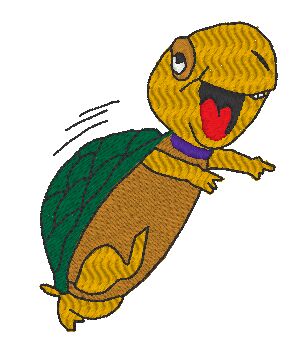 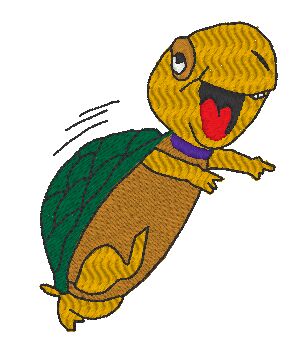 1. Du erfährst in beiden Texten einiges über Schildkröten. Beantworte folgende Fragen und unterstreiche in beiden Texten die entsprechenden Textstellen. Von welchem Text erhältst du mehr Infos?a) Wo leben Schildkröten, die man als Haustiere hält?__________________________________________________________________________________________________________________________________b) Was fressen Schildkröten?__________________________________________________________________________________________________________________________________2. In beiden Texten erfährst du etwas über ein bestimmtes Thema. Worin unterscheiden sich die beiden Texte? Um das herauszufinden unterstreiche in beiden Texten die wörtliche Rede, Personen und Adjektiveunterstreiche in beiden Texten unbekannte Wörterschreibe kurz in Stichpunkten auf, was in beiden Texten passiert:Text 1: Sebastian bekommt eine Schildkröte geschenkt. Man erfährt, dass für sie ein Terrarium gebaut wird, er aber etwas enttäuscht ist, weil er nicht so recht weiß, was er mit der Schildkröte anfangen sollText 2: Man erhält viele Informationen über Schildkröten (über deren Lebensraum, Alter, Haltung und Fütterung)